 DISTINGUISHED EDUCATOR AWARDS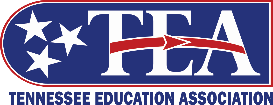  Nomination Form Please mark appropriate nomination category below: ___ Distinguished Classroom Teacher ___ Distinguished Administrator ___ Distinguished Education Support Professional ___ Distinguished Higher Education Faculty Member Directions 1. Save this nomination form to your computer. 2. To complete, click on each line and then use the tab key to advance fields. 3. Resave the completed form on your computer. 4. Send to your local president as an email attachment. 5. The nomination form must be endorsed by the local president who is responsible for submitting each nomination as an email attachment to DEAP@tea.nea.org by the February 2 deadline. Questions—Rubric points are based on a 100-point scale. There are no word count limits on questions 1-4. Please answer each of the following questions in terms of the category for which you are being nominated. For example, education support professionals may have little or no direct contact with parents whereas administrators may have extensive contact with parents. 1. DISTINGUISHING CHARACTERISTICS (35 points) a. What do you do to inspire students, parents, and fellow educators? (15 points)b. What personal characteristics set you apart from your colleagues? (10 points)c. How do you achieve success in your personal and/or professional life? (10 points) 2. ADVOCACY AND ASSOCIATION INVOLVEMENT (15 points) a. List all leadership positions held in your local association, TEA and/or NEA. (5 points)b. Describe your contributions to the education profession through your work with your local association, TEA and/or NEA. (10 points) 3. PROFESSIONAL LEADERSHIP (20 points) a. What specific services or activities do you provide to your students, school, district or state that model leadership to your fellow educators? (15 points)b. List any additional professional/educational organizations to which you belong. Also include any leadership roles, elected positions, and any noteworthy accomplishments or activities within these organizations. (5 points) 4. Provide documentation of an accomplishment in each of the five categories listed below. Exhibits may be pages of double-spaced text, scanned pictures, newspaper articles, school programs, certificates, awards, announcements, acknowledgements, copies of Web pages, etc.) Please label the exhibit with the appropriate category and provide a brief summary of how the accomplishment provides evidence of excellence in the profession. (10 points total—2 points for each category) Impacts student learning Communicates effectively with students, parents, and/or colleagues Enthusiasm for teaching and learning Professionalism Provides engaging learning environment 5. PERSONAL NARATIVE (20 points) One of the ways educators distinguish themselves is through self-reflection, resulting in continued growth as persons and professionals. Reflect on your journey as an educator, detailing how your role has evolved throughout your career. (Narrative should be 500-750 words.)General InformationGeneral Information